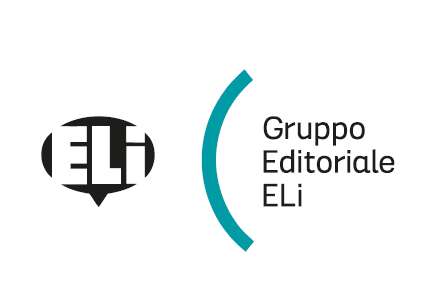 Scuola ...............................................................................................................................................................Anno scolastico ................................................. Sezioni ………………………………………………………Relazione per l’adozione del testo Real TimeCorso di lingua inglese per la Scuola secondaria di primo gradoAutori: Cowan, Tite, Morris, Moore, ChenELI Edizioni, 2020Si propone l’adozione di questo testo per i seguenti motivi:Soddisfa le indicazioni ministeriali specifiche relative alle diverse tipologie di libri di testo e di risorse digitali integrative (versione cartacea e digitale con contenuti digitali integrativi; versione digitale con contenuti digitali integrativi)Il testo è REALMENTE INCLUSIVO con le unità compensate all’interno e materiali adatti a tutti gli studenti in un unico libro di testo, inclusa una sezione per le eccellenze.È perfettamente in linea con il nuovo esame di stato e le certificazioni Cambridge aggiornate al 2020.Prepara alla prova INVALSI di inglese, con particolare attenzione alla prova di Listening comprehension. Non presenta fascicoli separati ma contiene ogni sezione all’interno dei volumi.È fortemente incentrato sulla didattica per competenze.Presenta testi di presentazione vivaci, chiari e adatti alla fascia d’età della scuola secondaria di primo grado.Presentazione grammaticale che mira alla pratica orale immediata delle strutture in oggetto, con successiva analisi dettagliata, pratica completa e sommativa.Sezioni di grammatica contrastiva con la lingua italiana.ampia offerta video (oltre 130 filmati) con dialoghi, lessico, video tutorials di grammatica per DSA e mappe in video-grafica, video di civiltà e attualità utili all’esame di stato.sillabo completo e approfondito che copre l’intero programma previsto per il raggiungimento del livello A2 del CEFR, con allegata grammatica di potenziamento verso il livello B1valorizzazione del lavoro di gruppo e a coppie per l’interazione orale e la produzione scrittaoffre un’ampia scelta di lavori progettuali per i compiti di realtà incentrati sulle Life skillsstimolo costante all’utilizzo delle nuove tecnologieIl FLIP BOOK contiene il libro liquido e l’attivazione dei testi in alta leggibilità per DSAOffre tre percorsi guidati per la produzione di un musical di fine anno legato alla lettura di un graded reader.Ha un prezzo molto competitivo.A disposizione dell’alunno:Un Dictionary & Maps triennale illustrato dato con il primo volume, con una sezione operativa inclusivaVolume triennale Real Grammar, utile al potenziamento linguistico Accesso alla App ELI Link per consultare tutti i contenuti multimediali del corso (audio e video, attività interattive).Volume Real & Simple gratuito per studenti con BES e DSA, con audio con ELI Link AppA disposizione del docente:Una chiavetta USB con tutte le risorse digitali, audio e video del corsoRicca batteria di test formativi e sommativi e chiavetta USB con i test e la programmazione per competenze modificabili Poster fonetico su carta e interattivo nel FLIP BOOKMappe per la classe del Regno Unito, degli USA, del mondo anglofonoUn FLIP POSTER portatile con 26 poster di lessico, utili all’inclusione e all’apprendimento cooperativoUn dizionario illustrato per la classe.Real Time 1 SB &WB + ELI Link App + Dictionary & Maps + Real Grammar + FLIP BOOK scaricabile	9788853629463      € 19,90Real Time 2 SB &WB + ELI Link App + FLIP BOOK 2 scaricabile           			9788853629470      € 19.90Real Time 3 SB &WB + ELI Link App + FLIP BOOK 3 scaricabile				9788853629487      € 19.90Real Time Real & Simple + ELI Link App 							9788853629494	      € 8.90